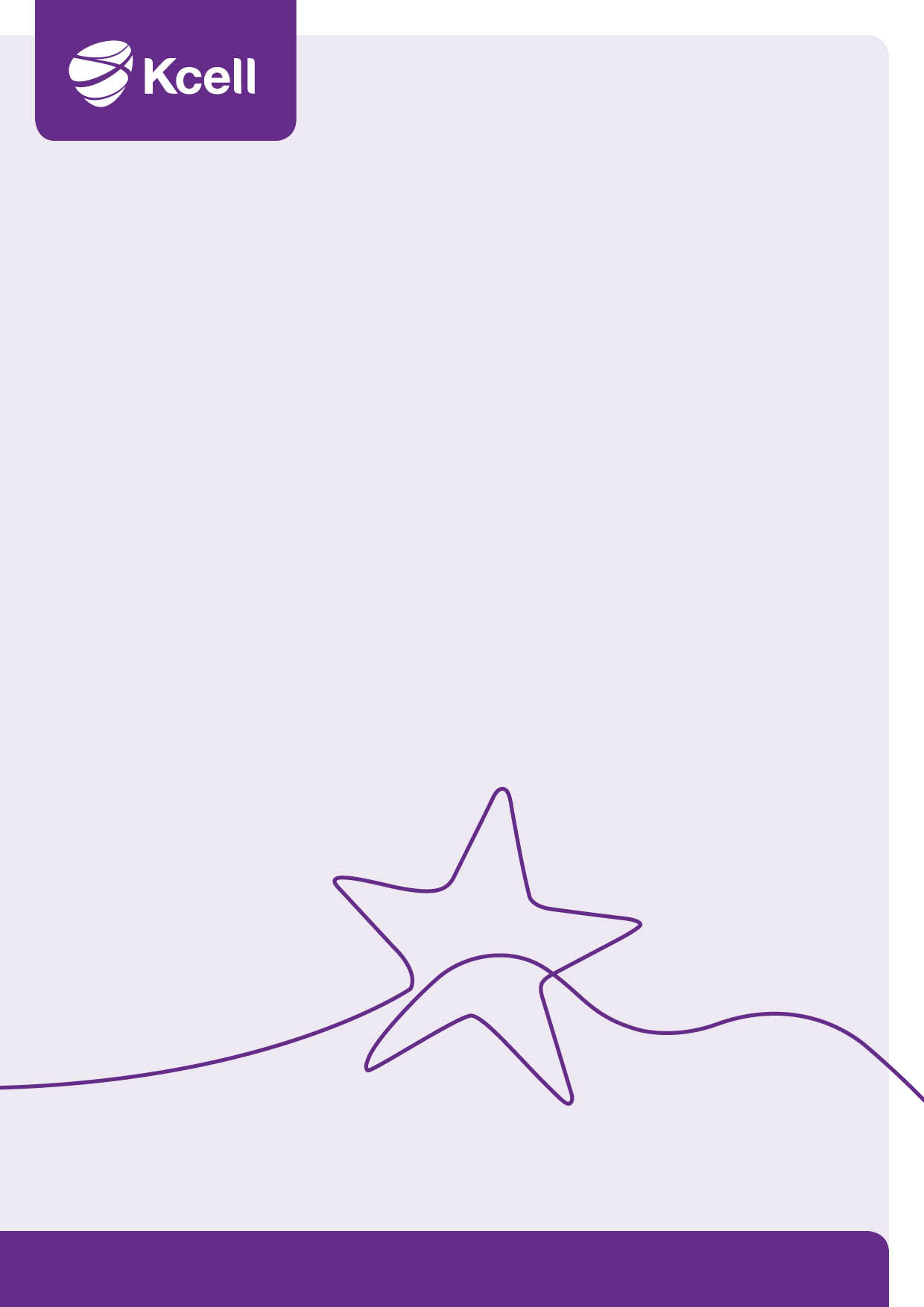 АО «Кселл»Результаты за январь-сентябрь 2019 годаАлматы, 24 октября 2019 года – Акционерное общество «Кселл» (далее «Kcell» или «Компания») (LSE, KASE: KCEL), ведущий оператор на телекоммуникационном рынке Казахстана, объявляет промежуточные результаты за январь-сентябрь 2019 года.Третий кварталЧистый объем продаж вырос на 6,1 процента и составил 41 121 млн. тенге (38 758). Доход от услуг вырос на 8,4 процента до 36 212 млн. тенге (33 409). Показатель EBITDA, без учёта единовременных расходов, вырос на 34,3 процента до 17 957 млн. тенге (13 370). Рентабельность по EBITDA выросла до 43,7 процента (34,5). Операционная прибыль, без учета единовременных расходов, увеличилась на 57,6 процента и составила 10 419 млн. тенге  (6 610).Чистые затраты на финансирование увеличились на 24,0 процента и составили    2 758 млн. тенге (2 224).Чистая прибыль увеличилась до 10 907 млн. тенге (1 393). Основной причиной роста чистой прибыли является сторнирование начисления по налогам и относящимся штрафам в размере 5 069 млн. тенге.Соотношение CAPEX к продажам составило 4,6 процента (13,6).Поток свободных денежных средств увеличился до 7 164 млн. тенге  (3 761). В отчетном периоде абонентская база сократилась до 8 440 тысяч (8 676).Девять месяцевЧистый объем продаж вырос на 2,4 процента и составил 114 170 млн. тенге      (111 447). Доход от услуг вырос на 4,4 процента до 102 054 млн. тенге (97 707). Показатель EBITDA, без учёта единовременных расходов, увеличился на 31,0 процент до 47 997 млн. тенге (36 642). Рентабельность по EBITDA составила 42,0 процента (32,9). Операционная прибыль, без учета единовременных расходов, увеличилась на 47,5 процента и составила 24 731 млн. тенге (16 763).Чистые затраты на финансирование выросли на 17,8 процента и составили 7 596 млн. тенге (6 447). Чистая прибыль составила 5 026 млн. тенге (4 870), негативное влияние на чистую прибыль было оказано признанием штрафа в размере 14 552 млн. тенге за расторжение Соглашения о совместном использовании сети с ТОО «Кар-Тел», положительный эффект оказало сторнирование начисления по налогам и относящимся штрафам в размере 5 069 млн. тенге. Соотношение CAPEX к продажам составило 5,4 процента (11,6).Поток свободных денежных средств увеличился до 12 918 млн. тенге (4 103).Абонентская база снизилась до 8 440 тысяч пользователей (9 234), как результат реализации стратегии по привлечению качественных клиентов и ухода от дистрибуции, основанной на объемах.Основные финансовые показатели	В данном отчете в скобках приведены сравнительные показатели по результатам основной и финансовой деятельности, за третий квартал 2018 года или 9 месяцев 2018 года, если не указано иное.Комментарий Каспарса Кукелиса, Председателя Правления«В третьем квартале Компания продолжила демонстрировать рост показателей, а также приступила к осуществлению новой стратегии, которая позволит использовать преимущества новой структуры собственности и продолжить дальнейший рост по всем направлениям нашей деятельности за счет разработки инновационных продуктов.Доходы от услуг остались в положительной траектории и выросли на 8,4 процента. Улучшения в части доходов в основном обусловлены улучшением PAYG тарификации в пакетных предложениях, запуском новых привлекательных тарифных планов, дающим возможность безлимитного доступа к социальным сетям, а также позитивным трендом по переходу существующей базы абонентов на тарифные планы с увеличенным контентом.Кроме того, существенный рост выручки обеспечил сегмент B2B, показав рост 18,1 процента по сравнению с аналогичным периодом прошлого года, в основном за счет увеличения выручки от бизнес-решений. Доля выручки B2B в общем доходе сейчас составляет 12 процентов.Показатель EBITDA, исключая единовременные расходы и МСФО 16, также показал значительный рост - 23,2 процента, это обусловленно ростом доходов, жесткой финансовой дисциплиной и существенной оптимизацией затрат.В третьем квартале показатель ARPU вырос на 19 процентов, положительная тенденция во многом обусловлена увеличением числа абонентов, предпочитающих пакетные предложения. Они в настоящее время составляют более половины общей абонентской базы Компании.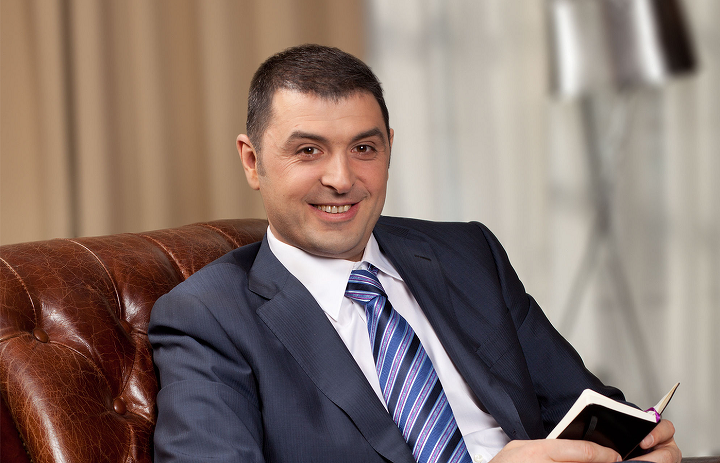 Компания приступила к реализации новой стратегии, нацеленной на использование преимуществ от изменений в структуре собственности Группы, наших передовых технологий и лидирующей позиции на рынке. Стратегия позволит нам сохранить позицию лидера с диверсифицированным портфелем услуг, удовлетворяющим постоянно меняющимся потребностям наших клиентов во всех сегментах, по всем направлениям.Мы продолжим выявлять возможности для синергии в рамках всей Группы,  одновременно развивая бизнес по продажам телефонов и улучшая монетизацию от предоставления услуг по передаче данных. Мы также решили посмотреть «свежим взглядом» на области, где существует явный потенциал для существенного роста, включая мобильные финансовые услуги, big data и внедрение инфраструктуры и услуг 5G.Мы ожидаем дальнейшее улучшение наших показателей, так как мы продолжаем повышать свою эффективность и разрабатываем инновационные, ориентированные на клиента, продукты и услуги. Это позволит нам создавать ценность для наших клиентов и наших акционеров».Алматы24 октября 2019 годаОбъявление результатов24 октября 2019 года, акционерное общество «Кселл» объявляет промежуточные результаты за январь-сентябрь 2019 года.Информация об отчете: Отчет будет размещен на Казахстанской и Лондонской фондовых биржах и на веб-сайте Компании www.investors.kcell.kzДля справок:KcellInvestor RelationsДля справок	+7 727 2582755 	вн. 1002	Investor_relations@kcell.kzМеждународные СМИInstinctif Partners	+44 207 457 2020Кей Ларсен
Галина КулачекОбзор результатов 3-го квартала 2019 годаЧистые продажиЧистый объем продаж вырос на 6,1 процента и составил 41 121 млн. тенге (38 758). Доход от услуг вырос на 8,4 процента до 36 212 млн. тенге (33 409).Услуги голосовой связи и прочие услуги Доход от услуг голосовой связи и прочих услуг вырос на 2,7 процента и составил 20 688 млн. тенге (20 153). Доход в корпоративном сегменте увеличился на 18,1 процента и составил 4 873 млн. тенге (4 127).Услуги передачи данных Доход от услуг передачи данных вырос на 18,6 процента до 13 471 млн. тенге (11 356). Дополнительные услугиДоход от дополнительных услуг вырос на 8,0 процента до 2 052 млн. тенге (1 901).Реализация мобильных устройств Количество проданных девайсов продолжает расти, однако доход от реализации мобильных устройств в денежном выражении снизился на 8,2 процента до 4 909 млн. тенге (5 348). Основной причиной этого является расширение линейки предложений и усиление позиций в среднем ценовом сегменте, компенсирующем снижение спроса в премиальном сегменте.РасходыСебестоимость продаж снизилась на 4,5 процента до 27 474 млн. тенге (28 774), в основном за счет снижения продаж мобильных устройств, а также из-за снижения расходов на аренду в связи с применением МСФО 16, что, в свою очередь, было нивелировано увеличением расходов по амортизации.Расходы на продажи и маркетинг снизились на 40,3 процента до 500 млн. тенге (837), в результате снижения расходов на рекламу, а также снижения расходов на субсидии и комиссии.Общие и административные расходы снизились на 29,7 процента до 2 210 млн. тенге (3 144), главным образом, вследствие снижения расходов по налогам, где сравнительные данные за третий квартал 2018 года включали дополнительный резерв для уплаты налога в размере 1,1 млрд. тенге.Прибыль, финансовое состояние и денежный потокПоказатель EBITDA, без учета единовременных расходов, увеличился на 34,3 процента, составив  17 957 млн. тенге (13 370). Маржа по EBITDA выросла до 43,7 процента (34,5). Чистые расходы по финансированию выросли на 24,0 процента до 2 758 млн. тенге (2 224).Расходы по налогу на прибыль выросли на 2,5 процента и составили 1 870 млн. тенге (1 825). Чистая прибыль выросла до 10 907 млн. тенге (1 393), при этом доход на одну акцию вырос до 54,5 тенге (7,0). Основной причиной роста чистой прибыли является сторнирование начисления по налогам и относящимся штрафам в размере 5 069 млн. тенге.Капитальные расходы (CAPEX) снизились до 1 893 млн. тенге (5 274), соотношение CAPEX к продажам составило 4,6 процента (13,6). Свободный денежный поток увеличился до 7 164 млн. тенге (3 761).Обзор результатов за 9 месяцев 2019 годаЧистые продажиЧистый объем продаж вырос на 2,4 процента и составил 114 170 млн. тенге (111 447). Доход от услуг вырос на 4,4 процента до 102 054 млн. тенге (97 707).Услуги голосовой связи и прочие услуги Доход от услуг голосовой связи и прочих услуг оставался стабильным и составил 58 552 млн. тенге (57 932). Доход в корпоративном сегменте увеличился на 17,3 процента и составил 13 281 млн. тенге (11 324).Услуги передачи данныхДоход от услуг передачи данных вырос на 11,8 процента до 37 736 млн. тенге (33 744). Дополнительные услуги Доход от дополнительных услуг сократился на 4,4 процента до 5 765 млн. тенге (6 031). Реализация мобильных устройствДоход от реализации мобильных устройств снизился на 11,8 процента до 12 116 млн. тенге (13 740).РасходыСебестоимость продаж снизилась на 2,6 процента до 80 258 млн. тенге (82 359), в основном, за счет снижения себестоимости проданных мобильных устройств, а также из-за снижения расходов на аренду в связи с применением МСФО 16, что, в свою очередь, было нивелировано увеличением расходов по амортизации.Расходы на продажи и маркетинг снизились на 27,4 процента до 1 688 млн. тенге (2 327), в результате снижения расходов на рекламу, а также снижения расходов на субсидии и комиссии.Общие и административные расходы снизились на 42,5 процента до 6 095 млн. тенге (10 594), главным образом, вследствие снижения расходов по налогам, где сравнительные данные за девять месяцев 2018 года включали дополнительный резерв для уплаты налога в размере 2,8 млрд. тенге, а также снижения расходов на сомнительные долги в связи с внедрением процессов по улучшению качества портфеля дебиторской задолженности.Прибыль, финансовое состояние и денежный потокПоказатель EBITDA, без учета единовременных расходов, вырос на 31,0 процента, составив 47 997 млн. тенге (36 642). Маржа по EBITDA составила 42,0 процента (32,9). Чистые расходы по финансированию выросли на 17,8 процента до 7 596 млн. тенге (6 447).Расходы по налогу на прибыль составили 926 млн. тенге (2 863). Экономия по подоходному налогу образовалась за счет признания отложенного налогового актива на перенесенный налоговый убыток, который образовался вследствие начисления штрафа по расторжению Соглашения о совместном использовании сети с ТОО «Кар-Тел».Чистая прибыль составила  5 026 млн. тенге (4 870), при этом доход на одну акцию составил 25,1 тенге (24,3).Капитальные расходы (CAPEX) снизились до 6 157 млн. тенге (12 944), соотношение CAPEX к продажам составило 5,4 процента (11,6). Свободный денежный поток увеличился до 12 918 млн. тенге (4 103). Ключевые события за январь - сентябрь 2019 годаЯнварьВнеочередное общее собрание акционеров (ВОСА), состоявшееся 25 января 2019 года, приняло следующие решения:Прекратить полномочия членов Совета директоров АО «Кселл»: Иана Эрика Рудберга (независимого директора); Уильяма Х.Р. Эйлуорда (независимого директора); Владимира Смирнова (независимого директора).Избрать Совет директоров АО «Кселл» в следующем составе:Буянов Алексей Николаевич (независимый директор);Махат Рашит Мукарамович (независимый директор);Инкарбекова Динара Жолшыбековна (независимый директор);Попов Владимир Геннадьевич (независимый директор);Есекеев Куанышбек Бахытбекович (представитель акционера АО «Казахтелеком»);Кусаинов Ерулан Айташович (представитель акционера АО «Казахтелеком»);Турлов Тимур Русланович (представитель акционера АО «Фридом Финанс»).ВОСА одобрило решение определить срок полномочий Совета директоров АО «Кселл» - до момента принятия общим собранием акционеров АО «Кселл» решения об избрании нового совета директоров Компании.28 января 2019 года Совет директоров принял решение прекратить полномочия Дамира Жанбакиева и назначить Каспарса Кукелиса на должность главного исполнительного директора АО «Кселл» с 29 января 2019 года.Февраль28 февраля 2019 года Компания разместила облигации на Казахстанской фондовой бирже на сумму 16,8 млрд. тенге от номинальной стоимости с доходностью 11,5 процента. Данное размещение стало вторым в рамках программы, объявленной Kcell в декабре 2017 года.МартСовет директоров Компании принял решение продлить действующий кредитный договор c Евразийским Банком Развития до 20 июня 2024 года, увеличить лимит кредитной линии до 34 млрд. тенге и снизить процентную ставку по займам в рамках кредитной линии до 11,5 процента.Совет Директоров Компании рекомендовал Годовому общему собранию акционеров (ГОСА) выплату годового дивиденда по результатам 2018 года в размере 5 972 млн. тенге, или 29,86 тенге на одну простую акцию или глобальную депозитарную расписку (ГДР). Это соответствует 70 процентам от чистого дохода Компании за двенадцать месяцев, завершившихся 31 декабря 2018 года. АпрельКомпания получила письменное уведомление от ТОО «Кар-Тел» о прекращении сотрудничества в рамках Соглашения о совместном использовании сети в Казахстане от 29 августа 2016 года (далее — Соглашение).Данное уведомление, связанное с приобретением АО «Казахтелеком» 75 процентов акций АО «Кселл», прекращает действие Соглашения и накладывает на Kcell обязательство по выплате штрафа в размере 14 552 млн. тенге. Стороны будут согласовывать период выхода из Соглашения в рабочем порядке.Компания известила о решении Совета директоров Общества созвать Годовое общее собрание акционеров (ГОСА) АО «Кселл» 29 мая 2019 года. Компания известила о назначение Бунёда Раматова Главным финансовым директором. Назначение вступило в силу 2 мая 2019 года. Май29 мая 2019 года, Годовое Общее Собрание Акционеров (ГОСА) одобрило предложение Совета директоров Кселл о распределении  5 972 млн. тенге, или 70 процентов от чистой прибыли Общества за 2018 год, в виде годового дивиденда. Общая сумма дивиденда составит 29,86 тенге на одну простую акцию (одна ГДР соответствует одной простой акции).Другие решения, принятые ГОСА, включают в себя:Об утверждении Устава АО «Кселл» в новой редакции. О признании недействительной Инструкции по распределению функций между Советом директоров и Главным исполнительным директором.Об утверждении годовой финансовой отчетности АО «Кселл» за 2018 год. Об утверждении ТОО «Эрнст энд Янг» в качестве аудиторской организации, осуществляющей аудит в 2019-2021 гг. Об утверждении Положения о размере и условиях выплаты вознаграждений и компенсации расходов независимым членам Совета директоров АО «Кселл» Об утверждении изменений в Методику определения стоимости акций в случае их выкупа АО «Кселл» на неорганизованном рынке путем изложения ее в новой редакции.Июнь19 июня 2019 года, Совет директоров принял следующие решения:Определить количественный состав Правления – три единицы, в том числе Председатель Правления и два члена Правления;Определить срок полномочий Председателя и членов Правления - один год;Избрать на должности Председателя и членов Правления следующих руководителей:на должность Председателя Правления назначить Кукелиса Каспарса (Главного исполнительного директора);на должность члена Правления назначить Есеркегенова Аскара Алибековича (Главного технического директора);на должность члена Правления назначить Ельцова Сергея Валерьевича (Главного директора по правовым вопросам).27 июня 2019 года, Fitch Ratings подтвердил долгосрочный рейтинг дефолта эмитента («РДЭ») на уровне «BB» и присваивает прогноз по рейтингам – «Позитивный», такой же как у материнской компании - АО «Казахтелеком». Июль12 июля 2019 года, представитель акционера АО «Казахтелеком» - Кусаинов Ерулан Айташович, уведомил Общество о своем выходе из состава членов Совета директоров АО «Кселл» с 19 июля 2019 года.25 июля 2019 года, заключено Соглашение о предоставлении возобновляемой кредитной линии между АО «Кселл» и АО ДБ «Банк Китая в Казахстане» на сумму 9,5 млрд. тенге. Сроком кредитной линии 36 месяцев с фиксированной ставкой вознаграждения 10,5 процентов годовых.Август8 августа 2019 года, выплачен годовой дивиденд в размере 5 972 млн. тенге, или 29,86 тенге на одну простую акцию (одна простая акция соответствует одной ГДР). Общая сумма выплаченного дивиденда составляет 70 процентов от чистого дохода за 2018 год.Главный финансовый директор, Бунёд Раматов, сообщил о решении покинуть Компанию. Временно исполняющим обязанности Главного финансового директора назначен Даурен Шайхин.Административные, налоговые и судебные вопросыОбновления по административным и судебным вопросамВ октябре 2018 года Компания уведомила о том, что 19 октября 2018 года Комитет по регулированию естественных монополий, защите конкуренции и прав потребителей Министерства национальной экономики Республики Казахстан (Комитет) возбудил административное производство в отношении Kcell по предполагаемому административному правонарушению, связанному со злоупотреблением доминирующим положением в 2017 году. Судом может быть наложен штраф в размере порядка 2 млрд. тенге.По мнению Комитета, Компания установила различные тарифы на услугу мобильного доступа в Интернет по бренду Kcell в случае исчерпания включённого объема интернет-трафика или при несписании ежемесячной абонентской платы.  Приказом от 18 октября 2018 года Комитет утвердил Заключение по результатам расследования. Комитет также вынес Предписание, предписывающее Компании устранить выявленные нарушения, в том числе, вернуть суммы, списанные в 2017 году со счетов абонентов бренда Kcell после исчерпания включённого объема интернет-трафика или при несписании ежемесячной абонентской платы. 25 октября 2018 года Компания обжаловала указанные акты в Специализированном межрайонном экономическом суде (СМЭС) г. Астаны.  6 ноября 2018 года Специализированный межрайонный административный суд (СМАС)    г. Алматы приостановил рассмотрение дела об административном правонарушении до завершения рассмотрения гражданского дела.29 ноября 2018 года СМЭС г. Астаны постановил прекратить производство по делу. Компания обжаловала данное определение.23 января 2019 года городской суд Астаны оставил в силе определение Специализированного межрайонного экономического суда г. Астаны. Компания обжаловала судебные акты в Верховном суде Республики Казахстан.25 февраля 2019 года Компания обжаловала заключение по результатам расследования в СМЭС г. Астана.Административное дело было возобновлено (после приостановления) и 26 февраля 2019 года вновь приостановлено до рассмотрения гражданского дела об обжаловании заключения по результатам расследования.Определением СМЭС г. Астаны от 4 марта 2019 года отказано в принятии заявления об обжаловании заключения. Определением судебной коллегии по гражданским делам суда г. Астаны от 2 мая 2019 года вышеуказанное определение СМЭС г.Астаны было оставлено в силе.Постановлением судьи судебной коллегии по гражданским делам Верховного Суда РК от 18 марта 2019 года, ходатайство Компании о пересмотре в кассационном порядке судебных актов судов первой и апелляционной инстанции передано на рассмотрение судебной коллегии по гражданским делам Верховного суда Республики Казахстан.Постановлением СМАС г. Алматы от 19 марта 2019 года срок рассмотрения протокола об административном правонарушении приостановлен до разрешения гражданского дела.Постановлением судебной коллегии по гражданским делам ВС РК от 14 мая 2019 года определение СМЭС г. Астаны от 29 ноября 2018 года и определение судебной коллегии по гражданским делам суда г. Астаны от 23 января 2019 года отменены в части прекращения производства о признании незаконным и отмене Предписания. В этой части дело направлено для рассмотрения по существу в СМЭС г. Нур-Султан в ином составе.Решением СМЭС г. Нур-Султан от 17 июля 2019 года Предписание № 13 от 22 октября 2018 года о прекращении нарушений норм Предпринимательского кодекса РК и устранении их последствий было отменено. Решение не вступило в силу и может быть обжаловано в апелляционном порядке в течение 1 месяца с даты вынесения в окончательной форме.17 июля 2019 г. решением СМЭС г.Нур-Султан Предписание признано незаконным и отменено.Решение СМЭС было обжаловано в апелляционном порядке Компанией в связи с тем, что судом не дана оценка обстоятельствам, имеющим существенное значение для дела.  В апелляционной жалобе Компания просила оставить без изменения резолютивную часть решения, но изменить мотивировочную часть.Комитетом и прокурором, принимавшим участие по делу Решение СМЭС  также было обжаловано с просьбой отменить решение суда и вынести новое решение об отказе в удовлетворении требований Компании. Постановлением судебной коллегии по гражданским делам г.Нур-Султан от 4 октября 2019 года решение суда первой инстанции оставлено без изменения, апелляционная жалоба АО «Кселл» удовлетворена и мотивировочная часть решения дополнена выводами, изложенными в постановлении. Постановление судебной коллегии и решение суда первой инстанции вступили в законную силу, но, могут быть обжалованы в кассационном порядке в соответствии с законодательством РК. Ожидается возобновление административного дела в СМАС г. Алматы о наложении штрафа, приостановленного до рассмотрения гражданского дела по обжалованию предписания.Налоговая проверкаВ июле 2017 года уполномоченный налоговый орган завершил комплексную налоговую проверку за период с 2012 по 2015 год. По результатам проверки налоговым органом было вынесено уведомление об уплате налогов и пени на общую сумму 9,0 млрд. тенге, в том числе налоги – 5,8  млрд. тенге и пени и штрафы – 3,2 млрд. тенге.В январе 2018 года Компания обжаловала уведомление налогового органа в суде первой инстанции, который отказал в удовлетворении требований Компании. В июне 2018 года суд апелляционной инстанции рассмотрел апелляционную жалобу и оставил в силе решение суда первой инстанции, вынесенное не в пользу Компании. Несмотря на то, что решение суда вступило в законную силу, Кселл оставил за собой право обжаловать указанные судебные акты в Верховном Суде.Компанией был создан резерв на сумму 9,0 млрд. тенге. В ноябре 2018 года Компания подала ходатайство в кассационную инстанцию Вер-ховного суда. В декабре 2018 года ходатайство было отклонено Постановлением Верховного Суда Республики Казахстан. В январе 2019 года Компанией направлена жалоба на имя Председателя Верховного Суда в целях повторного обжалования в кассационную инстанцию Верховного Суда. В феврале 2019 года Компания вновь обратилась в Верховный Суд РК с ходатайством о пересмотре. 23 июля 2019 года Верховный Суд РК рассмотрел ходатайство и вынес решение, согласно которого удовлетворил ходатайство Компании и постановил изменить решения суда первой и апелляционной инстанций по вопросам необоснованных доначислений КПН удерживаемого у источника выплаты за нерезидента (Sonera Holding B.V.) в результате преобразования юридического лица и по необоснованным доначислениям КПН и НДС за нерезидента по услугам технической поддержки программного продукта в режиме удаленного доступа. По остальным оспариваемым вопросам решения суда первой и апелляционной инстанций оставлены в силе.В результате решения Верховного суда ранее созданный резерв по налогам, штрафам и пени в размере 9,0 млрд. тенге будет уменьшен в общей сложности на 5,0 млрд. тенге, включая 3,0 млрд. тенге по доначисленным налогам, 0,2 млрд. тенге штрафов, а также снижение штрафа в размере 1,8 млрд. тенге в связи с истечением срока исковой давности.Финансовая отчетность за январь-сентябрь 2019 года проверяется внешними аудиторами Kcell. Отчет аудиторов будет размещен на сайте Компании 15 ноября 2019 года.Информация предоставлена для публикации 24 октября 2019 года.Сокращенный консолидированный отчет по совокупному доходуСокращенный консолидированный отчет о финансовом положенииСокращенный консолидированный отчет о движении денежных средствСокращенный консолидированный отчет об изменениях в собственном капиталеОснование для подготовки отчетаКомпания применила ретроспективный модифицированный метод учета МСФО 16 с признанием суммарного эффекта первоначального применения нового стандарта в качестве корректировки входящей нераспределенной прибыли на дату первоначального применения 1 января 2019 года. Все суммы в данном отчете указаны в миллионах тенге, если не предусмотрено иное. Могут иметь место расхождения при округлении.Единовременные расходыИнвестицииСделки со связанными сторонамиВ течение девяти месяцев, завершившихся 30 сентября 2019 года, Kcell приобрел услуг на 14 779 млн. тенге и реализовал услуг на 8 532 млн. тенге. Связанными сторонами в соответствующих сделках выступали, в основном, компании, входящие в группу АО «Казахтелеком».Чистая задолженностьКлючевые финансовые соотношенияОперационные данныеПрогнозные заявленияНастоящий отчёт может содержать заявления, касающиеся, в частности, финансового состояния Кселл и результатов деятельности, которые являются, по сути, прогнозными. Такие заявления не являются историческими фактами, они, скорее, представляют собой будущие ожидания Компании. Кселл считает, что ожидания, отражённые в данных прогнозных заявлениях, основаны на разумных предположениях, однако прогнозные заявления связаны с риском и неопределённостью, и ряд важных факторов может повлиять на фактические результаты или результаты могут существенно отличаться от тех, которые содержатся в любом таком прогнозном заявлении. Такие важные факторы включают, но не ограничиваются следующим: позиция Кселл на рынке, рост в телекоммуникационной отрасли, а также влияние конкуренции и других экономических, деловых, конкурентных и/или регуляторных факторов, оказывающих воздействие на бизнес Кселл и телекоммуникационную отрасль в целом. Прогнозные заявления действительны только на дату, когда они были сделаны, и, кроме случаев, предусмотренных применимыми законами, Кселл не берет на себя каких-либо обязательств по обновлению любого из них в свете новой информации или будущих событий.В млн. тенге, кроме ключевых коэффициентов, показателей в расчете на одну акцию и измененийИюль-сент2019Июль-сент 2018Изм
(%) Янв-сент2019Янв-сент 2018Изм
(%)Выручка 41 121 38 758 6,1114 170 111 447 2,4	из них доход от услуг36 21233 4098,4102 054 97 707 4,4EBITDA без учёта единовременных расходов17 957 13 370 34,347 997 36 642 31,0	Маржа (%)43,734,542,032,9Операционная прибыль/убыток15 488 5 357 189,113 404 13 821 -3,0Операционная прибыль/убыток без учета единовременных расходов10 419 6 610 57,624 731 16 763 47,5Чистая прибыль/убыток10 907  1 393 683,25 0264 870 3,2Доход на акцию (тенге)54,5 7,0 683,225,124,3 3,2Соотношение CAPEX к продажам (%)4,613,65,411,6Свободный денежный поток7 164 3 761 12 918 4 103 В миллионах тенге, кроме процентных соотношенийИюль-сент2019% от общего доходаИюль-сент2018% от общего доходаУслуги голосовой связи и прочие услуги20 688 50,320 153 52,0Услуги передачи данных13 471 32,811 356 29,3Дополнительные услуги2 052 5,01 901 4,9Реализация мобильных устройств4 909 11,9 5 348 13,8Общий доход41 121100,038 758100,0В миллионах тенге, кроме процентных соотношенийЯнв-сент2019% от общего доходаЯнв-сент2018% от общего доходаУслуги голосовой связи и прочие услуги58 55251,357 93252,0Услуги передачи данных37 73633,133 74430,3Дополнительные услуги5 7655,06 0315,4Реализация мобильных устройств12 116 10,613 740 12,3Общий доход114 170100,0111 447100,0Финансовая информацияФинансовый отчёт за январь-декабрь 2019 годамарт 2020ОпределенияEBITDA: прибыль до уплаты налогов, процентов, износа и амортизации. Равна доходу от основной деятельности до уплаты налогов, процентов, износа и амортизации и до получения доходов от связанных компаний.CAPEX: капитальные затраты и авансовые платежи за основные производственные средства и оборудование, а также программное обеспечение и лицензии, включая инвестиции в материальные и нематериальные внеоборотные активы, но исключая нематериальные активы и корректировку справедливой стоимости, учтенные в приобретениях, и исключая обязательств по выводу активов из эксплуатации.В миллионах тенге, кроме данных в расчете на одну акцию, кол-ву акций и корректировокИюль-сент2019Июль-сент 2018Изм
(%)Янв-сент2019Янв-сент 2018Изм 
(%)Выручка41 12138 7586,1114 170111 4472,4Себестоимость реализации-27 474-28 774-4,5-80 258-82 359-2,6Валовая прибыль13 6469 98336,733 91229 08816,6Расходы по реализации -500-837-40,3-1 688-2 327-27,4Общие и административные расходы-2 210-3 144-29,7-6 095-10 594-42,5Расходы по выплате штрафа ---14 552-Сторнирование начисления по налогам 5 069-5 069-Обесценение финансовых и долгосрочных активов-518-646-19,9-3 242-2 34738,2Операционная прибыль15 4885 357189,113 40413 821-3,0Прочие доходы/расходы-5143-219,927259-89,7Доходы/расходы по финансированию-2 758-2 22424,0-7 596-6 44717,8Доходы/расходы от переоценки валютных статей9942134,711710016,7Прибыль до налогообложения12 7773 218297,15 9527 733-23,0Расходы по подоходному налогу-1 870-1 8252,5-926-2 863-67,7Прибыль за отчетный период10 9071 393683,25 0264 8703,2Прочий совокупный доход------Итого совокупный доход 10 9071 393683,25 0264 8703,2Базовая и разводненная прибыль на акцию (в тенге)54,57,0683,225,124,33,2Количество акций (тыс.)	В обороте на конец периода200 000200 000200 000200 000	 Средневзвешенное значение, 
    базовое и    
    разводненное200 000200 000200 000200 000EBITDA23 02612 11790,036 67033 7008,8EBITDA  без учета единовременных расходов17 95713 37034,347 99736 64231,0Износ, амортизация и убытки от обесценивания материальных ценностей-7 590-6 71813,0-23 239-19 62018,4Операционная прибыль без учета единовременных расходов10 4196 61057,624 73116 76347,5В миллионах тенге30 сент201931 дек 2018АктивыНематериальные активы35 396 40 115 Основные средства 76 816 88 437Авансы, выданные за внеоборотные активы714729Активы в форме права пользования23 324-Прочие внеоборотные активы284425 Долгосрочная дебиторская задолженность1 141 3 010 Итого оборотных активов137 675132 717 Товарно-материальные запасы4 1864 728 Дебиторская задолженность по основной деятельности и прочая дебиторская задолженность16 91713 787Прочие оборотные финансовые активы2 1681 011Прочие оборотные активы6 6508 801Финансовые активы предназначенные для торговли5 048Денежные средства и их эквиваленты8 7786 029Итого оборотных активов43 74734 356 Итого активов181 422 167 073 Капитал и обязательстваВыпущенные акции33 80033 800Нераспределенная прибыль32 68034 275Итого собственного капитала и обязательств66 48068 075Долгосрочные займы60 49714 936Долгосрочные обязательства по аренде21 709-Отложенные налоговые обязательства-1 504Прочие долгосрочные обязательства1 2461 362Итого долгосрочных обязательств83 45217 802Краткосрочные займы5 88151 783Расчеты с поставщиками и прочие краткосрочные обязательства13 58118 675Краткосрочные обязательства по аренде3 174-Обязательства по договору6 9307 298Корпоративный подоходный налог и прочие налоги к уплате1 9243 440Итого краткосрочных обязательств31 49081 196Итого собственного капитала и обязательств181 422167 073В миллионах тенгеИюль-сент2019Июль-сент 2018Янв-сент2019Янв-сент 2018Движение денежных средств до изменений в оборотном капитале18 47212 76834 83435 991Изменения в оборотном капитале-5 321- 3 554-6 509-16 268Денежный поток от операционной деятельности13 1519 21428 32519 723Наличные капитальные затраты-5 987-5 453-15 407-15 620Свободный поток денежных средств7 1643 76112 9184 103Денежный поток от финансовой деятельности-7 461-1 678-10 286-6 888Движение денежных средств за период-2972 0832 632-2 785Денежные средства и их эквиваленты на начало периода8 9767 8506 02912 660Поток денежных средств за период-2972 0832 632-2 785Курсовая разница9942117100Денежные средства и их эквиваленты на конец периода8 7789 9758 7789 975Янв-сент 2019Янв-сент 2019Янв-сент 2019Янв-сент 2018Янв-сент 2018Янв-сент 2018В миллионах тенгеУставный капиталНераспре-деленная прибыльВсего капиталаУставный капиталНераспре-деленная прибыльВсего капиталаБаланс на начало периода33 80034 27568 07533 80036 73970 539Дивиденды--5 972-5 972--11 678-11 678Эффект применения МСФО 16 и 9--649-649-683683Итого совокупного дохода-5 0265 026-4 8704 870Баланс на конец периода33 80032 68066 48033 80030 61464 41464 414В миллионах тенгеИюль-сент2019Июль-сент 2018Янв-сент2019Янв-сент 2018В рамках EBITDAЕдиновременные расходы-5 0691 25311 3272 942Итого-5 0691 25311 3272 942В миллионах тенгеИюль-сент2019Июль-сент 2018Янв-сент2019Янв-сент 2018CAPEX   Нематериальные активы6971 8362 7293 089   Основные средства1 1973 4383 4289 855Итого1 8935 2746 15712 944В миллионах тенге30 сент201931 дек2018	Долгосрочные и краткосрочные займы66 37866 719	За вычетом краткосрочных инвестиций, наличности и средств на счете-8 778-6 029Чистая задолженность57 60060 69060 69030 сент201931 дек2018Доход на акционерный капитал (%, скользящее значение за 12 месяцев)29,712,5Прибыль на вложенный капитал (%,скользящее значение за 12 месяцев)14,514,3Коэффициент автономии собственных средств (%)36,640,7Отношение заемного капитала к собственному (%)85,689,2Отношение заемного капитала к EBITDA (кратное отношение, скользящее значение за 12 месяцев)0,91,2Собственный капитал на акцию (тенге)332,4340,4Июль-сент2019Июль-сент 2018Изм (%)Янв-сент2019Янв-сент 2018Изм(%)Абоненты, на конец периода (тысяч)*8 440 9 234 -8,68 440 9 234 -8,6	Из них с авансовым методом    расчета 7 498  8 335 -10,0 7 498  8 335 -10,0MOU (мин/месяц) 234223 4,9 228 215 6,0ARPU (тенге)1 415 1 18919,0 1 306 1 12016,6Уровень оттока (%)48,780,744,156,0Сотрудники, на конец периода 1 876  1 834 2,31 876   1 8342,3